Koloběžka DEN na Ladronce                                 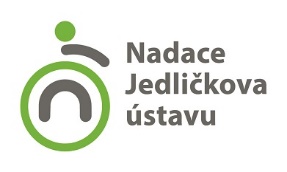 Rozjeďte to s námi i letos!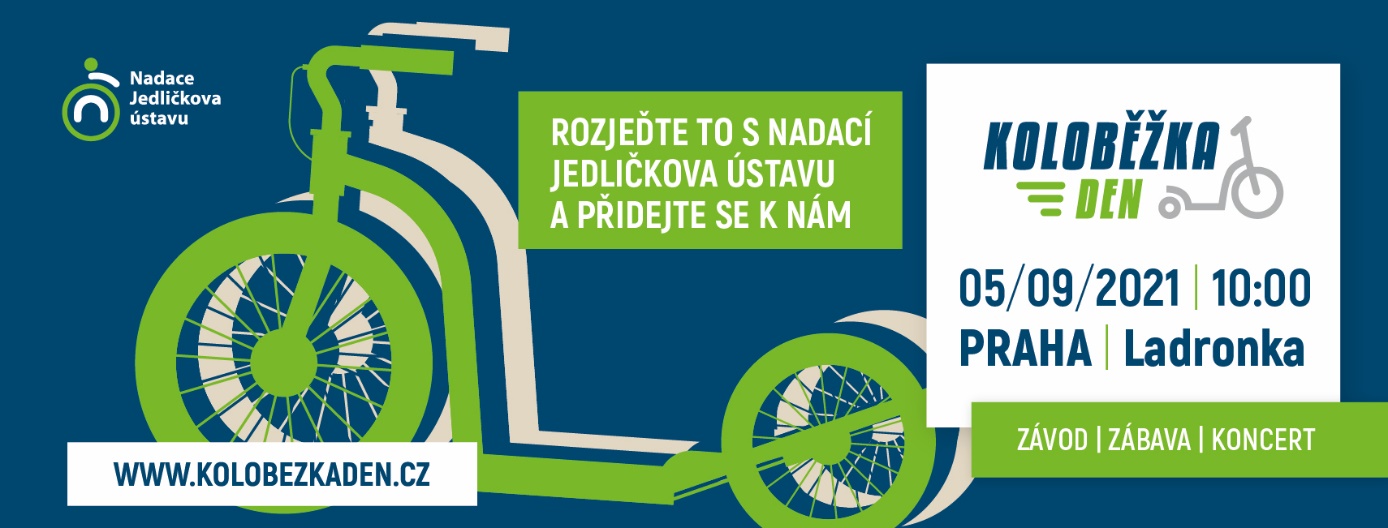 Již pátý ročník sportovně – charitativní akce Koloběžka DEN se bude konat v neděli 5. září v Praze na Ladronce. Uplynulé ročníky měly skvělý ohlas a my pevně doufáme, že i ten pátý nadchne jak profesionální, tak rekreační závodníky. S námi totiž může závodit každý. Bude to náš společný den, který bude hlavně o sportovním duchu a koloběžkách, ale i o spoustě zábavy a dobrý pocit si odnese určitě každý.Akce se koná po celou neděli od 10 do 17 hodin pod záštitou Českého svazu koloběhu a starosty Prahy 6 - Ondřeje Koláře. Koloběžka DEN pořádá Nadace Jedličkova ústavu a celý výtěžek z akce věnuje v plné výši na podporu dětí a mládeže s handicapem. 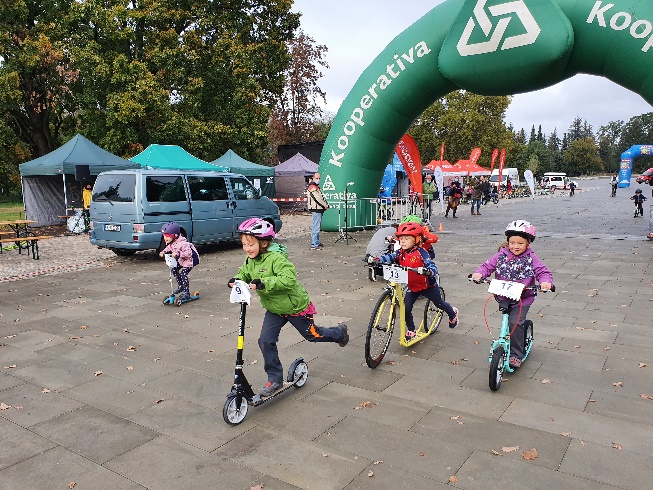 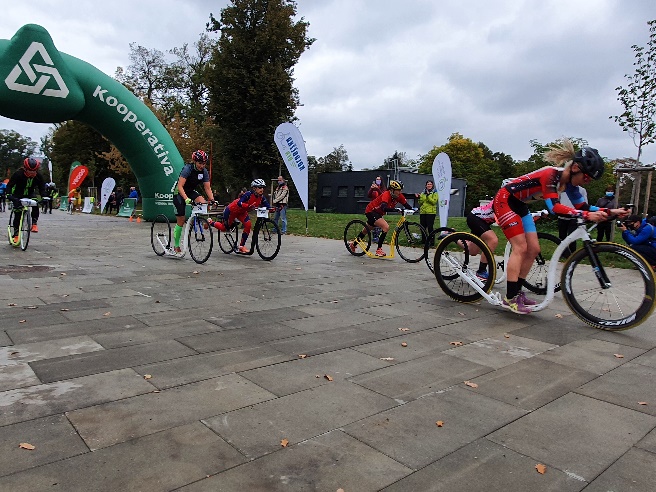 Nemáte koloběžku? Nevadí!Na místě bude připraven YEDOO tým se svojí půjčovnou koloběžek. Koloběžky budou včetně servisu po celý den pro závodníky zdarma. Připravené máme trasy různých obtížností pro děti od 4 do 14 let a závodníci od 15 let si pak mohou vybrat mezi kategorií HOBBY na 5 000 m a PROFI na 10 000 m, který bude zároveň     2. kolem Českého koloběžkového poháru. Všechny trasy vedou po krásných cyklostezkách parku Ladronka, takže o kvalitní zážitek z jízdy nebude nouze. Mapy jednotlivých tras si můžete prohlédnout na www.kolobezkaden.cz.Doprovodný program pro všechny věkové kategoriePro děti budeme mít připravené vystoupení kouzelníka a divadelní představení spojené s výukou první pomoci – První pomoc se záchranářem  Markem. Když zrovna nebudete závodit, budete mít možnost zhlédnout ukázku výcviku služebních psů Armády ČR nebo zkusit štěstí v tombole. Hlavní cena závodu „Osobní vůz Hyundai dle vlastního výběru s plnou nádrží na celý víkend“, bude vylosována na místě ze všech dospělých účastníků závodu. Co si zkusit jízdu i z jiné perspektivy? A co třeba na vozíku?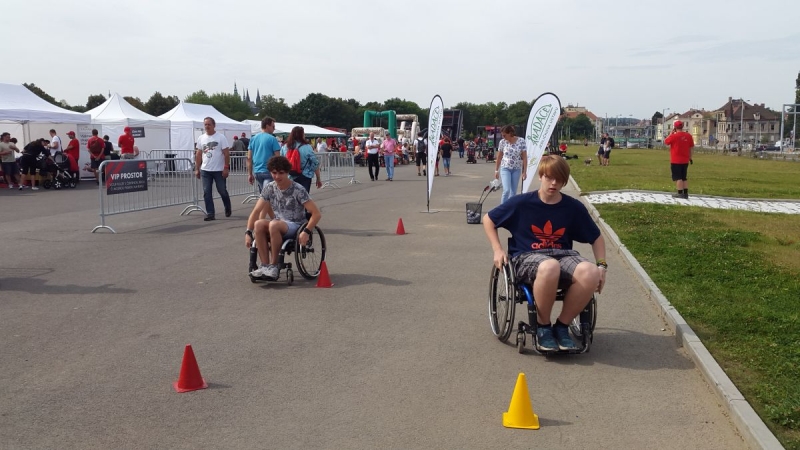 Protože celou akci pořádá Nadace Jedličkova ústavu, která pomáhá dětem a mladým lidem s handicapem, budou mít účastníci akce možnost vyzkoušet si jízdu na handbiku a na invalidních vozících. Chcete si zkusit být vozíčkářem či asistentem? V průběhu akce si můžete všechno vyzkoušet. Více informací k akci a možnost registrace na www.kolobezkaden.cz Těšíme se na vás!					